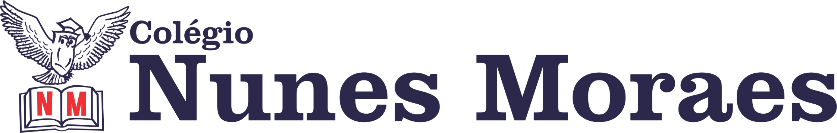 AGENDA DIÁRIA 3º ANO, 23 DE MARÇO1ª AULA: EXTRA2ª AULA: MATEMÁTICACapítulo 05: Juntar e separar.          Página: 98 e 99.Objetos de conhecimento: Construções de fatos fundamentais da adição e subtração.Aprendizagens essenciais: Interpretar e resolver situações-problema compreendendo diferentes significados da adição e da subtração com números naturais.Atividades propostas: Siga em frente p.99.Atividades para casa: Siga em frente p.983ª AULA: PORTUGUÊSCapítulo 05: Escrevendo a Ciência.      Págs.: 108 e 109.Objetos de conhecimento: Registro de experimento.Aprendizagens essenciais: Planejar e produzir, com a ajuda do professor, relatório de observação científica, considerando a situação comunicativa, os interlocutores, a finalidade ou o propósito, a circulação, o suporte, a linguagem do texto.Atividades propostas: Você escreve- Registro de experimento p.108 e 109, planejar e escrever o registro de experimento.4ª AULA: ATIVIDADE PREPARATÓRIA PARA AVALIAÇÃO DE HISTÓRIA.